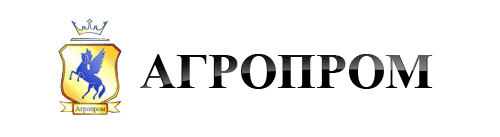 Юр.адрес:620039  г. Екатеринбург,  ул. Лукиных, 5Факт.адрес: .Екатеринбург, ул.Чкалова 8, оф.503р/с 40702810202400455901  в ОАО «НОМОС-БАНК»к/с  30101810800000000918  БИК 046577918  ИНН/КПП 6663064031/667301001  тел.факс (343) 234-63-53, 201-76-74, 201-62-12, 269-03-61www.agroprom-ekb.ru@  agropromik@gmail.com, titan-ur@mail.                  Прайс-лист на продукцию ISOPLAAT / ISOTEX  (Эстония, SKANO FIBREBOARD)Цены указаны розничные со склада в Екатеринбурге  с учетом  НДС (18%).Цены действительны с 20.01.2015 г.Существует система скидок (данные скидки не распространяются на товар по Акции):на сумму от 5 000 до 15 000  руб. - 3%на сумму от 15 000 до 30 000 руб. - 5%на сумму от 30 000 до 50 000 руб. – 7%на сумму от 50 000  руб. - 10%Существует гибкая система скидок постоянным, крупно-оптовым покупателям и сетевым магазинам.                Цены на тепло- и звукоизоляционные плиты ISOPLAAT (Изоплат). Плотность >230кг/м3.Продажа подложки  и универсальной плиты ISOPLAAT ведется  только упаковками.Универсальная плита . В упаковке 10 листов. Общая площадь упаковки .   Универсальная плита . В упаковке 8 листов. Общая площадь упаковки Подложка 5 и . В упаковке 18 листов. Общая площадь упаковки 9,0 м2.   Подложка 4 и . В упаковке 14 листов. Общая площадь упаковки 7,0 м2.   Подложка 7,4 мм. В упаковке 10 листов. Общая площадь упаковки .      Цены на декоративные тепло- и звукоизоляционные панели ISOTEX (Изотекс). Продажа панелей  ISOTEX ведется  только упаковками. 	НаименованиеРазмер листа, ммПлощадь листа, м2Цена, руб./листЦена, руб./м2Цена, руб./уп.Кровельная плита   (шип-паз с 4-х сторон)1875х12002,251650733--Ветрозащитная плита 2700х12003,241025316--NEW   Финская ветрозащитная плита 12 мм (плотность >260кг/м3)2700х12003,241210373--Ветрозащитная плита 2700х12003,242080642--NEW   Финская ветрозащитная плита 25 мм (плотность >260кг/м3)2700х12003,242475764--Ветрозащитная плита  (шпунт-паз с 2-х сторон)  Акция  -15%800х24001,921330 1130693 589--Теплозвукоизоляционная плита  2700х12003,24645199--Теплозвукоизоляционная плита  2700х12003,24870269--Теплозвукоизоляционная плита  2700х12003,241735535--Универсальная теплозвукоизоляционная плита 600х12000,72--2802015Универсальная теплозвукоизоляционная плита 600х12000,72--3351930Напольная плита (подложка под ламинат/паркет)           	850х5900,50--1491040Напольная плита (подложка под ламинат/паркет)           850х5900,50--1581420Напольная плита (подложка под ламинат/паркет)           850х5900,50--1741565Напольная плита (подложка под ламинат/паркет)           850х5900,50--1901330Напольная плита (подложка под ламинат/паркет)           600х12000,72--2081500НаименованиеРазмер листа, ммКол-во листов в упаковкеПлощадь упаковки, м2Цена, руб./м2Цена руб./уп.Потолочные  панели. Толщина . Крепление шип-паз с 2-х сторон. Потолочные  панели. Толщина . Крепление шип-паз с 2-х сторон. Потолочные  панели. Толщина . Крепление шип-паз с 2-х сторон. Потолочные  панели. Толщина . Крепление шип-паз с 2-х сторон. Потолочные  панели. Толщина . Крепление шип-паз с 2-х сторон. Потолочные  панели. Толщина . Крепление шип-паз с 2-х сторон. Alaska, Nordik1800х30084,327293150Gold, Silver1800х30084,327533255Стеновые панели - виниловые обои. Толщина . Крепление шип-паз с 2-х сторон.Стеновые панели - виниловые обои. Толщина . Крепление шип-паз с 2-х сторон.Стеновые панели - виниловые обои. Толщина . Крепление шип-паз с 2-х сторон.Стеновые панели - виниловые обои. Толщина . Крепление шип-паз с 2-х сторон.Стеновые панели - виниловые обои. Толщина . Крепление шип-паз с 2-х сторон.Стеновые панели - виниловые обои. Толщина . Крепление шип-паз с 2-х сторон.Decor, Interior2700х58046,267724830Mali, Atrium, Timber2700х58046,267974990NEW   Rumba, Luxor2700х58046,268895565Стеновые панели - текстиль. Толщина . Крепление встык.Стеновые панели - текстиль. Толщина . Крепление встык.Стеновые панели - текстиль. Толщина . Крепление встык.Стеновые панели - текстиль. Толщина . Крепление встык.Стеновые панели - текстиль. Толщина . Крепление встык.Стеновые панели - текстиль. Толщина . Крепление встык.Pernau2700х60046,48171811130Silky 2700х60046,481650 100010693 6480